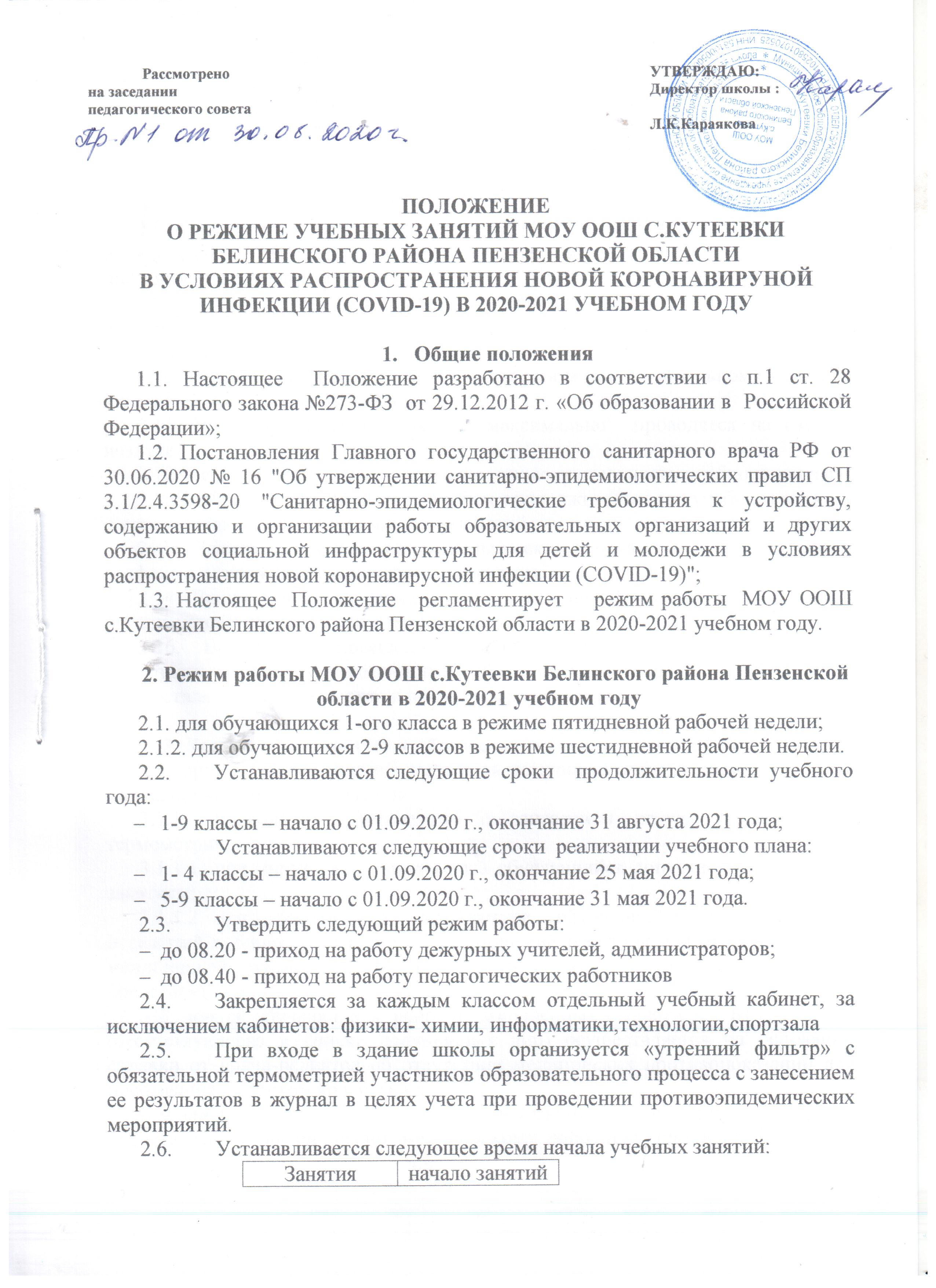 2.8. При наличии заявления от родителей (законных представителей) для обучающихся 1-9 классов  организуется обучение с использованием дистанционных технологий.    2.9. Организовать внеурочную деятельность с использованием дистанционных технологий с 1 по 9 классы в соответствии с утвержденным расписанием. 2.10. Приход и уход обучающихся осуществляется по отдельному графику,  утвержденному  отдельным приказом.  2.11. Уроки физической культуры максимально  проводятся на свежем воздухе. 2.12. Установить 45 минут  - временем продолжительности учебного занятия.2.12.1. Установить 20 минут временем продолжительности учебного занятия с использованием дистанционных технологий.2.13.  Занятия в кружках и спортивных секциях проводить в соответствии с графиком, утверждаемым отдельным приказом.2.14. Время для организации горячего питания обучающихся 1-9 классов организуется в соответствии с графиком, утверждаемым отдельным приказом.2.16. Время для посещения школы, встречи родителей (законных представителей) с администрацией, педагогическими работниками осуществляется по предварительному  согласованию.3. Допуск обучающихся к образовательному процессу с 01.09.2020 г.:при входе в здание обучающихся дежурным учителем осуществляется сверка обучающихся со списком  ,проводится термометрия с занесением результата в журнал термометрии;при норме температуры тела обучающийся допускается к учебным занятиям;при повышенной температуре обучающийся помещается в отдельный кабинет, приглашается медицинский работник для оказания первой медицинской помощи, о данном факте информируется родитель (законный представитель) ;допуск обучающихся, ранее не допущенных к занятиям с 01.09.2020 г.,  (отсутствующего в списке допущенных лиц) осуществляется на основании справки от врача-педиатра об отсутствии медицинских противопоказаний для пребывания в детском коллективе;справку от врача-педиатра обучающийся, родитель (законный представитель) предоставляет медицинскому работнику при входе в здание, после осуществления  термометрии;факт наличия данной справки медицинским работником доводится до сведения дежурного администратора, до классного руководителя;обучающиеся не допущенные с 01.09.2020 г.  (отсутствующие в списке допущенных лиц) без справки от врача-педиатра к учебному процессу не допускаются в здание школы. 4. Обязанности учителей, классных руководителей во время организации учебного процесса4.1. К учебным занятиям  допускаются педагогические работники, предоставившие справки об эпидокружении и прошедшие инструктаж по программе «Профилактика короновируса, гриппа и других острых респираторных вирусных инфекций в общеобразовательных организациях». 4.2. В кабинетах на каждой перемене:учителя-предметники проводят сквозное проветривание учебного кабинета с отметкой в журнале проветривания;Учителя, работающие в 1--4 классах, ежедневно встречают обучающихся Учителя, работающие в  1-4 классах по окончании занятий (внеурочной деятельности) провожают обучающихся в гардероб или передают родителям (законным представителям) обучающихся и контролируют их уход домой.Учитель-предметник несет персональную ответственность за не допущение нахождения обучающихся 1-9 классов одних в учебных кабинетах и рекреациях во время перемен. Учителя предметники несут персональную ответственность за соблюдением правил пожарной безопасности, электробезопасности, норм СаНПиНа в учебных кабинетах.Классные руководители дежурного класса, учителя-предметники осуществляют дежурство с 08.30 до окончания учебного занятия по графику на установленных постах, обеспечивают дисциплину, соблюдение санитарного состояния, сохранность имущества.Учителям-предметникам, классным руководителям, руководителям кружков, секций запрещается отпускать обучающихся с уроков на различные мероприятия без разрешения администрации и соответствующего приказа основании заявления родителей (законных представителей) или лиц их заменяющих.Учителя-предметники, спортивных секций, элективных учебных предметов проводят учебные занятия согласно  утвержденному расписанию.Классные руководители 1-9 классов проводят  родительские собрания согласно утвержденному графику.Учителя-предметники, классные  руководители 1-9 классов  допускают нахождение посторонних лиц только по согласованию с администрацией школы.Классные руководители, учителя физики, химии, биологии, информатики, технологии, физической культуры  ведут журналы инструктажей обучающихся по ОТ, ТБ и правилам пожарной безопасности, своевременно проводят  инструктажи.Всем работникам и обучающимся категорически запрещено курение в здании и на территории школы.  Ответственный за питание ежедневно ведет табель питания обучающихся, после первого урока заполняют журнал пропусков уроков обучающимися; выясняют причины отсутствия и информируют родителей.19.0029.55310.50412.00512.55613.50